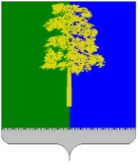 Муниципальное образование Кондинский районХанты-Мансийского автономного округа – ЮгрыАДМИНИСТРАЦИЯ КОНДИНСКОГО РАЙОНАРАСПОРЯЖЕНИЕВ целях приведения правовых актов администрации Кондинского района в соответствие с законодательством:1. Внести в распоряжение администрации Кондинского района                                от 01 июня 2018 года № 386-р «Об ответственных исполнителях» следующее изменение:В приложении к распоряжению:В графе «Ответственный исполнитель» в строках 1, 2, 3, 4 слова «Первый заместитель главы Кондинского района» заменить словами «Заместитель главы Кондинского района».2. Распоряжение разместить на официальном сайте органов местного самоуправления Кондинского района Ханты-Мансийского автономного                          округа - Югры.кщ/Банк документов/Распоряжения 2019от 18 июня 2019 года№ 406-рпгт. МеждуреченскийО внесении изменения в распоряжение администрации Кондинского района от 01 июня 2018 года № 386-р «Об ответственных исполнителях»Исполняющий обязанности главы районаА.А.Яковлев